ПРОИЗВЕДЕНИЯ ИСКУССТВА - ИСТОЧНИК ФОРМИРОВАНИЯ ОСНОВ ПАТРИОТИЗМА ДОШКОЛЬНИКОВС.В.ЧикуноваМАДОУ «Детский сад «Детство» структурное подразделение д/с №29 Нижний ТагилВоспитание патриотизма у подрастающего поколения стало важной задачей на современном этапе развития общества. Власти  разработали «Стратегию развития воспитания детей» - документ,    который формирует для госорганов и школ политику в сфере воспитания. Стратегия «призвана консолидировать усилия государства и общества, направленные на решение задач формирования российской идентичности подрастающего поколения». «Это означает, что в первую очередь у детей должно воспитываться чувство гордости за то, что они граждане России», —  так объяснил суть понятия «российская идентичность» руководитель рабочей группы по разработке стратегии ректор Российского университета дружбы народов (РУДН) Владимир Филиппов.«Патриот» - в переводе с греческого означает «земляк», «соотечественник»; по Далю («Толковый словарь живого великорусского языка») – «любитель Отечества, ревнитель о благе его, отчизнолюб».Гордость за свою Родину, любовь к родному краю, уважение традиций, понимание неповторимости культуры своего народа, почитание его героев – все это входит в понятие патриотизма. Без уважения к истории своего Отечества нельзя воспитать у детей чувства собственного достоинства и уверенности в себе. Доступно рассказать дошкольникам об истории страны можно, используя произведения искусства. Искусство не устаревает: своим образным языком оно способно не только рассказать о мгновениях прошлого, но и подарить нам эстетическое наслаждение и эмоционально воздействовать на нас.Тема патриотизма в моей практике работы музыкальным руководителем прослеживается в течение года и на протяжении всего дошкольного возраста. Для детей младшего возраста – это знакомство с фольклорными произведениями, народными играми, традициями. Так, разучивая хоровод, даю понятие, что круг – это солнце, которое с древних времен славяне почитали, как символ всего живого на Земле; а пляски – ритуал пробуждения земли от зимнего сна, подготовка ее к посеву.Старшие дошкольники любуются природой родного края через музыку Чайковского («Времена года»), стихи Пушкина и поэтов Серебряного века, репродукции картин Левитана, Шишкина и других; приобщаются к  традициям через участие в народных праздниках «Масленица», «Коляда», «Уральские посиделки», «Березкин праздник» (Троица).Важное место принадлежит занятиям по знакомству детей  с государственными символами страны и с величайшими событиями, имевшими место быть в нашей стране и повлиявшими на ход истории всего человечества. Так, например, в «День флага России» в августе, проводится беседа с видео презентацией об истории возникновения «стяга, знамени и флага». В «День Согласия и Примирения» в ноябре – «знакомлю» с Мининым и Пожарским, слушаем «Патриотическую песнь» Глинки, поем русские народные песни и играем в народные игры.«Защитники Отечества» - еще одна важная тема в работе со старшими дошкольниками. Видео презентация «Богатыри Земли Русской» - это встреча детей с былинными богатырями Ильей Муромцем, Алешей Поповичем, Добрыней Никитичем. На фоне музыки Мусоргского «Богатырские ворота» ребята рассматривают картины Васнецова, восхищаются доспехами богатырей, вспоминают их ратные подвиги. Помимо  былинных героев, (известных  детям по мультфильмам), знакомлю с подвигами Георгия Победоносца, Дмитрия Донского, Александра Невского, ставшими Святыми покровителями России.Ратные заслуги воинов прошлого тесно переплетаются с русскими победами в более поздние времена. Музыкальная видео презентация «Отечественная война 1812 в произведениях искусства» знакомит  ребят с музыкой Чайковского («Увертюра 1812года»), а также с именем Кутузова и Наполеона, с видами искусства, запечатлевшими те события. Конечно, полностью осознать историю дошкольникам непросто, но эмоционально, под действием музыки, стихов Лермонтова и работ художников и скульпторов  дети проникаются чувством гордости за свой народ.Особое место в воспитании патриотизма занимает тема Великой Отечественной Войны 1941-1945 гг. Все дальше от нас уходят годы той Великой Победы, все меньше становится очевидцев тех событий, общество постепенно забывает о  той значимости, которую принесла  победа, но тем острее чувствуется необходимость в том, чтобы  поддерживать  в памяти  у подрастающего поколения имена тех,  кто добыл ее ценой собственной жизни.К сожалению, в связи с развалом СССР в начале 90-х годов 20в, некоторые «лжеученые» начали переписывать историю заново. Все это привело к тому, что фашизм и нацизм в мире начали возрождаться, а это привело к росту напряженности между народами.«Человек, не знающий своего прошлого, не достоин будущего» - гласит народная мудрость, поэтому наиважнейшая задача педагога – дать народу будущее: воспитать подрастающее поколение достойными потомками тех людей, которые дали нам возможность жить.В преддверии майских праздников мы даем детям представления о той войне, используя «документальных очевидцев» тех событий: фото- и видеосъемку, песни, воспоминания, письма, оформляем выставки. Приглашаем в гости тех, кто, если и не воевал, но был свидетелем (бывшие узники, блокадники, работники тыла). Проводим экскурсии к памятным местам, готовим музыкальные номера к концерту «День Победы».Так, фото презентация «Война 41-45» на фоне музыки Александрова «Священная война»  наглядно показывает ужасы войны. Презентация «Война в произведениях искусства» знакомит с «Ленинградской симфонией» Шостаковича, с монументальной скульптурой  и живописью. Прослушивание и пение военных песен эмоционально сближает наши эпохи.  Просмотр видео делает историю более понятной и близкой, вызывает в душе бурю чувств и эмоций. Навернувшиеся на детские глаза слезы, показывают доброту и чистоту их душ, а значит, побуждают надежду в то, что все усилия по приобщению детей  к истории Отечества посредством искусства не проходят даром, а это – первый шаг к воспитанию в них чувства любви к своей Родине.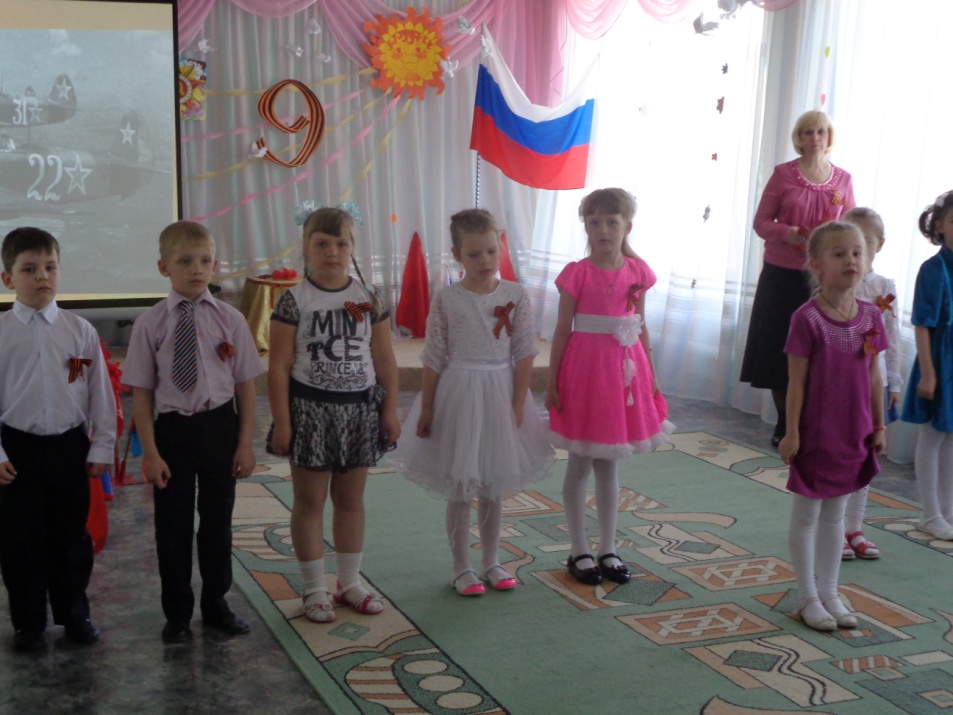 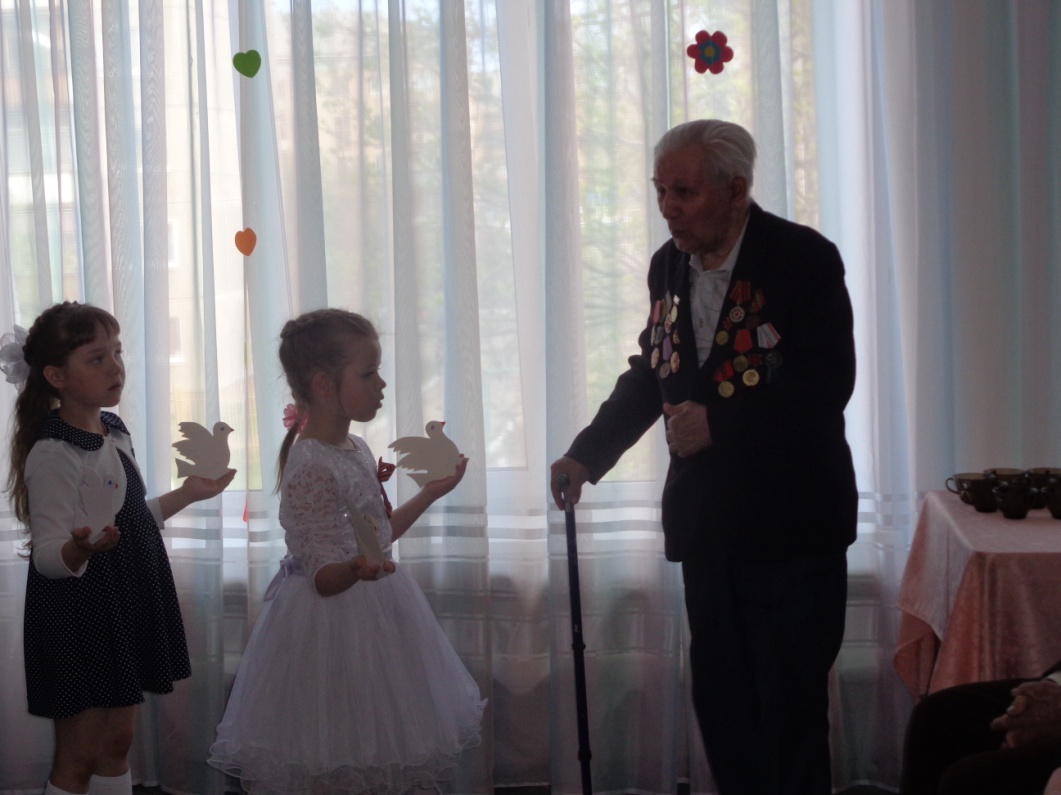 